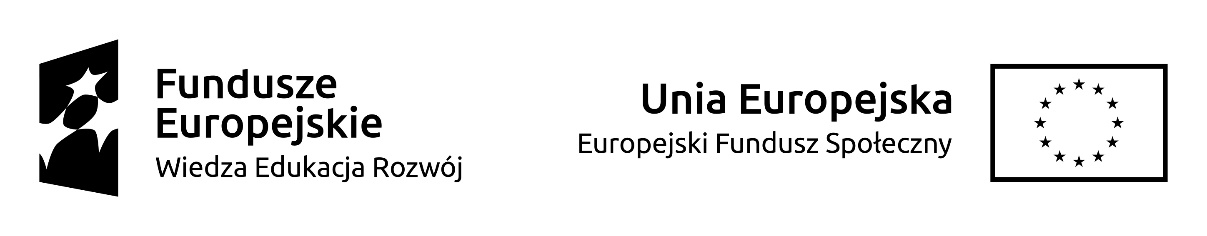 Ogłoszenie nr 3/POWER/2018 z dnia 9 sierpnia 2018r.Akademia Pedagogiki Specjalnej Uczelnią Młodego OdkrywcyOgłoszenie dotyczące poszukiwania Wykonawców usługi i dzieła – opracowanie scenariuszy i przeprowadzenie zajęć z zakresu rozwijania kreatywności uczniówAkademia Pedagogiki Specjalnej im. Marii Grzegorzewskiej w Warszawie w ramach projektu „Akademia Pedagogiki Specjalnej Uczelnią Młodego Odkrywcy”  WND-POWR.03.01.00-00-U081/17-00 (Program Operacyjny Wiedza Edukacja Rozwój 2014-2020 współfinansowany ze środków Europejskiego Funduszu Społecznego). poszukuje 2 wykonawców usługi polegającej na: opracowaniu cyklu scenariuszy z propozycją autorskich ćwiczeń i realizacji zajęć dydaktycznych z obszaru: rozwijanie kreatywności uczniów. Scenariusze zostaną wykorzystane przy opracowaniu konspektów, które będą częścią powstałego w ramach projektu programu kształcenia uczniów klas 2 i 3  Szkoły Podstawowej. I. Zadania Wykonawcy1. W czasie zajęć oraz w materiale szkoleniowym Wykonawcy zaprezentują treści zgodne  z opracowanym Programem nauczania służącym rozwijaniu myślenia twórczego uczniów. 2. Zadaniem Wykonawcy będzie:przygotowanie 7 scenariuszy dwugodzinnych zajęć dydaktycznych z zakresu języka angielskiego z przykładami ćwiczeń i kartami pracyprzeprowadzenie z wykorzystaniem scenariuszy określonych w pkt I.2a) dwóch cykli 14 godzinnych zajęć dydaktycznych dla 4 grup uczestników w terminie wrzesień 2018 – czerwiec 2019 (razem 112 godzin dydaktycznych)przygotowanie propozycji narzędzi ewaluacyjnych, przeprowadzenie ewaluacji i opracowanie wyników.II. Terminy wykonania zlecenia- opracowanie scenariuszy zajęć do 30 sierpnia 2018 r.- realizacja zajęć po 8 godz. dydaktycznych każdego z wymienionych dni:13 września 2018 r.14 września 2018 r.15 września 2018 r.13 października  2018 r.10 listopada  2018 r.8 grudnia 2018 r.23 lutego  2019 r.19 stycznia 2019 r.14 lutego 2019 r.15 lutego 2019 r.9 marca 2019 r.6 kwietnia 2019 r..27 kwietnia 2019 r.25 maja 2019 r.III. Wykonawcy muszą spełniać następujące warunki: Posiadanie wykształcenia wyższego co najmniej magisterskiego Posiadanie przygotowania pedagogicznegoCo najmniej trzyletnie doświadczenie w pracy dydaktycznej z dziećmi lub młodzieżą Stosowanie niestandardowych metod nauczania – prowadzenie treningów twórczości lub zajęć heurystycznych.IV.  Przy wyborze oferty będą brane pod uwagę:Spełnianie kryteriów pkt. III a-b (max 4 pkt)Doświadczenie dydaktyczne pkt III c (max 2 pkt)Innowacyjność działań wskazanych w pkt III d (max 2 pkt)Trwałość działań wskazanych w pkt III d (max 2 pkt)Dostępność działań wskazanych w pkt III d (max 2 pkt)Proponowana cena (2 pkt)V. Termin i sposób składania ofert Oferty należy przesłać drogą elektroniczną w postaci skanu formularza zgłoszeniowego zawierającego podpisy na adres: malgorzata.jablonowska@gmial.com w terminie do dnia 16 sierpnia 2018r. VI. Wymagane dokumenty i oświadczenia Formularz zgłoszeniowy.VII. Rozstrzygnięcie i zlecenie realizacji zadania O wynikach oceny ofert Oferenci zostaną poinformowani wiadomością wysłaną na wskazany w formularzu zgłoszeniowym adres e-mail. W tym samym terminie Oferentom, o których mowa w punkcie VII zostanie zaproponowane wykonanie zlecenia oraz dzieła. VIII. Wybór Oferenta1. Zlecenie prowadzenia zostanie powierzone Oferentowi, który uzyska najwyższą łączną liczbę punktów.IX. Zakres wykluczeń z możliwości realizacji zamówienia Z możliwości realizacji zamówienia wyłączone są osoby, które powiązane są z beneficjentem lub osobami upoważnionymi do zaciągania zobowiązań w imieniu beneficjenta, w tym poprzez pozostawanie w związku małżeńskim, w stosunku pokrewieństwa lub powinowactwa w linii prostej, pokrewieństwa lub powinowactwa w linii bocznej do drugiego stopnia lub w stosunku przysposobienia, opieki lub kurateli.